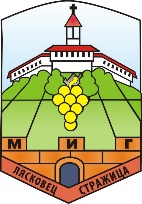 СПРАВКА ЗА ОТРАЗЯВАНЕ НА ПОЛУЧЕНИ КОМЕНТАРИ ОТ ПРОВЕДЕНО ПУБЛИЧНО ОБСЪЖДАНЕ НА ПРОЕКТ  НА НАСОКИ И ПАКЕТ НА ДОКУМЕНТИ ЗА КАНДИДАТСТВАНЕ ПО ПРОЦЕДУРА Процедура чрез подбор на проектни предложения с няколко крайни срока за кандидатстванеСНЦ „МИГ –Лясковец-Стражица“СТРАТЕГИЯ ЗА ВОМР Мярка  МИГ4.2  „Инвестиции в преработка/маркетинг на  селскостопански продукти”M04 - Инвестиции в материални активи (член 17)Период за публично обсъждане:  от 04 юни  2020г.  до 17.00 ч. на 12 юни 2020 г.Вх.№Данни на подателяДата на получаванеНачин на получаванеКоментар/предложениеСтановище на УС на МИГ